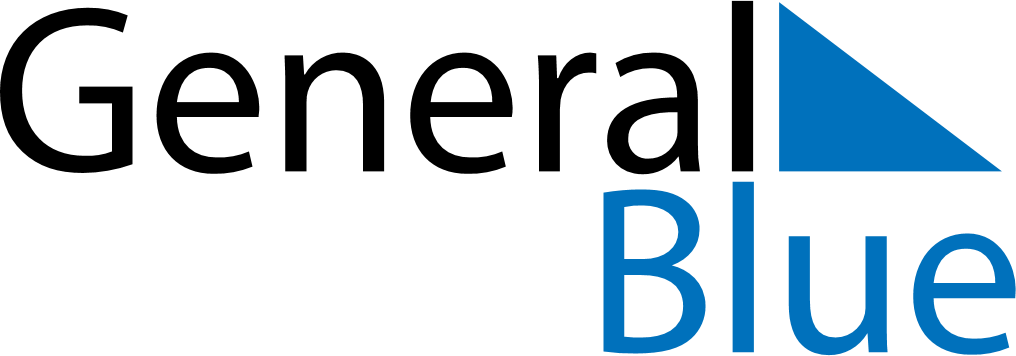 Weekly CalendarJuly 25, 2021 - July 31, 2021Weekly CalendarJuly 25, 2021 - July 31, 2021Weekly CalendarJuly 25, 2021 - July 31, 2021Weekly CalendarJuly 25, 2021 - July 31, 2021Weekly CalendarJuly 25, 2021 - July 31, 2021Weekly CalendarJuly 25, 2021 - July 31, 2021SundayJul 25MondayJul 26MondayJul 26TuesdayJul 27WednesdayJul 28ThursdayJul 29FridayJul 30SaturdayJul 316 AM7 AM8 AM9 AM10 AM11 AM12 PM1 PM2 PM3 PM4 PM5 PM6 PM